Playing and building is good for the development of the mind.  It also makes us happy.  Lego is great for building fine motor control.  Choose a few activities and complete them. 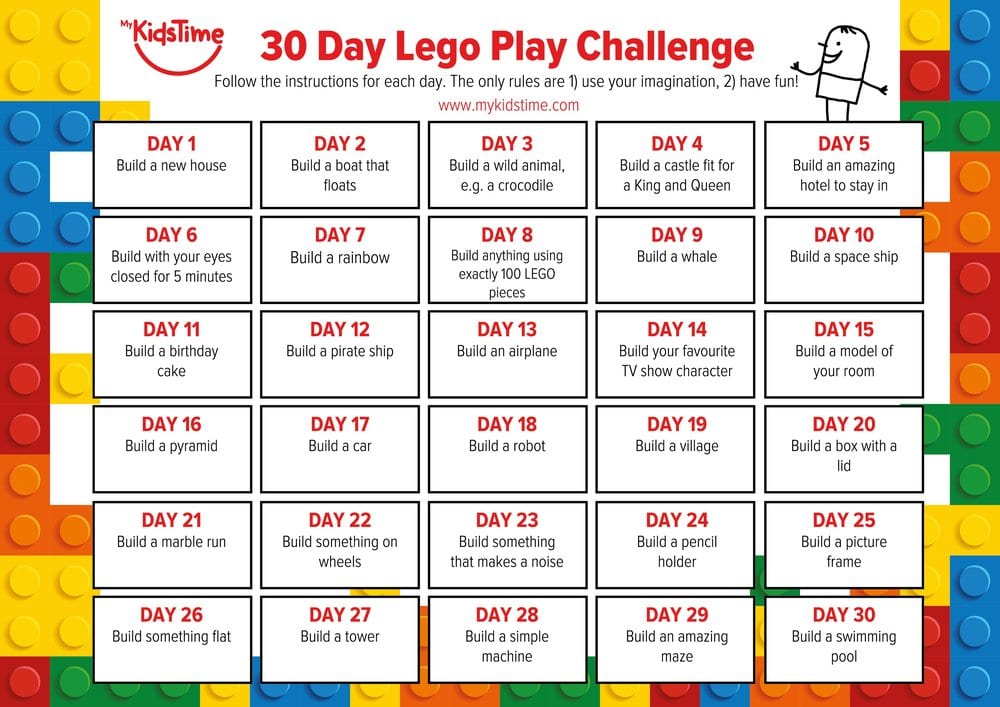 